מכינה קדם צבאית "נחשון" - המדרשה הישראלית למנהיגות חברתית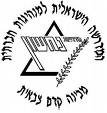 מחזור כא' , קיבוץ גלאון, 2017 , תשע"ז , שבוע יהודה ושומרוןיום ו' + ש'1-2.12י"ג כסליו- י"ד כסליו יום א' 3.12ט"ו כסליויום ב'4.12ט"ז כסליויום ג'5.12י"ז כסליויום ג'5.12י"ז כסליויום ד'6.12י"ח כסליויום ה'7.12י"ט כסליומנחה תורן: ליהיאתוםשיינריוסייוסישיינרתוםמדריך רכב: ------------------יוסיתוםשיינרשיינרליהיאליהיאמובילי יום: אור, איתמרים, חמוטלסול, נעמהים, רינהים, רינהסול, חמוטלרינה, נעמהתורנים: ----------------------יותם, מאיה עדי י, ברהנו בת שבע, איתי בבת שבע, איתי בעדי ג, איתי כעומר, נטענקיונות:אמיר, ניצןעמרי.ס, ניקולעמית, סתיועמית, סתיומתן.מ, מעייןיובל, מיהמדריך עמותה: -בועז העצני אוהדאוהדמדרשת חברון-יום שישי-
12:30 – יציאה לאלון שבות 13:20- הגעה לאלון שבות הורדת תיקים13:45– הפרשת חלה 14:30- סידור וניקיון המקום התארגנות לשבת15:15- קלבת שבת16:00- הדלקת נרות16:10- יציאה לבית הכנסת18:15 – ארוחה אצל משפחות20:45- התכנסות במקום הלינה, שיחה עם יהודית דסברג 21:45- מפגש קבוצהשבת-8:45 – השכמה, והתארגנות10:00 – קידוש משותף10:30 –  שיחה עם הרב הרצל- בין שגרה לרגישות11:20 – שורשים- ורד ליפשיץ12:00 – פעילות הווי12:30– ארוחת שבת13:30-זמן חופשי15:45 – משבצת באלון הבודד17:15- הבדלה17:30 – נקיונות וסידורים18:00- סיכום שבת 19:00- א. ערב20:00 –סרט- בית לחם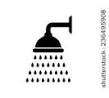 5:45 השכמה6:15 ארוחת בוקר ניקיון והתארגנות7:30 – אוטובוס לקסם9:00 – אוטובוס ממוגן10:00–פדואל תצפית לעבר מישור החוף11:00- יציאה לאיתמר11:15- הישוב איתמר ותצפית שלושת הימים12:15 – ארוחת צהריים 13:00- נסיעה לאלון מורה 13:30 מפגש עם בני קצובר14:45- נסיעה להר גריזים15:15 תצפית על העיר שכם העתיקה הדרכה –נעם קבר יוסףצאלי שומרונים16:00- שיחה של בועז העצני ביישוב הר ברכה17:00 – מפגש עם ענבל מלמד18:00 – נסיעה לישוב שילה ללינה18:45- הגעה והתארגנות ארוחה ערב19:15 ארוחת ערב20:15 עיבוד יום21:00 – הליכה לבית משפחת אפטר + מפגש6:30 השכמה וניקיון7:00 ארוחת בוקר8:00 – הדרכה הסכמי אוסלו מעיין8:30 – הגעת אוטובוס ונסיעה לעלי9:00 תמר אסרף בשכונת יובל10:00 – הליכה  למעיין הגבורה10:30 הגעה למעיין הגבורה – הדרכת מדריך12:00 – ביקור באתר שילה13:00– הדרכה של רבקה על חי וצומח ביו"ש13:20 א. צהריים14:15 יציאה לעופרה15:00 סבא של נעמה יחזקאל לוי ביישוב עופרה16:00- מפגש עם אביחי בואהרון דובר יישוב עמונה17:15 – נסיעה לגוש עציון, הגעה למשואות יצחק הישנה. התארגנות.18:45 – הגעה למשואות יצחק19:15 – מדס קבוצתי 20:15 – א. ערב 21:00– עיבוד יום21:15 זמן מוזיקלי עם כוכבא תור *6:30 – השכמה, סידור וניקיון7:00 – ארוחת בוקר7:45 – פעילות  בוקר8:00 – מפגש עם ענת רוט במשואות יצחק9:15 יציאה לכפר עציון9:45 – חיזיון אור קולי בכפר עציון11:30 – יציאה לפינה החמה צומת הגוש12:00 – פינה חמה -  רותי גיליס/שירלי12:45 הדרכה שלושת הנערים החטופים - עינב13:00- ארוחת צהריים 13:45 – יציאה להרודיון14:15 – הרודיון – הדרכת מדריך16:15 יציאה לחטמר עציון17:00 – מפגש עם מחט עציון18:00 – יציאה לחברון18:30 – הגעה התארגנות19:00 ארוחת ערב20:00 יפה בלייכרבט- היישוב היהודי בחברון21:00- סיכום 6:30 – השכמה, סידור וניקיון7:00 – ארוחת בוקר7:45 – פעילות  בוקר8:00 – מפגש עם ענת רוט במשואות יצחק9:15 יציאה לכפר עציון9:45 – חיזיון אור קולי בכפר עציון11:30 – יציאה לפינה החמה צומת הגוש12:00 – פינה חמה -  רותי גיליס/שירלי12:45 הדרכה שלושת הנערים החטופים - עינב13:00- ארוחת צהריים 13:45 – יציאה להרודיון14:15 – הרודיון – הדרכת מדריך16:15 יציאה לחטמר עציון17:00 – מפגש עם מחט עציון18:00 – יציאה לחברון18:30 – הגעה התארגנות19:00 ארוחת ערב20:00 יפה בלייכרבט- היישוב היהודי בחברון21:00- סיכום 6:15 – השכמה ניקיונות6:45 – ארוחת בוקר7:30 יציאה רגלית למפגש7:45 – מפגש עם אליהו ליבמן9:30 –מפגש עם אליקים העצני11:00 – סיור שכונת אברהם אבינו, תל רומדה, בית הדסה13:00 – א. צהריים ברחבת מערת המכפלה13:45 הדרכה של עידו כלכלה ביו"ש 14:15 מערת המכפלה15:30 מפגש עם נועם ארנון הדובר היישוב היהודי חברון16:30 –נסיעה ליער יתיר17:15 – הגעה והתארגנות18:00 – הדרכה – פליטים פלסטינים ברהנו ודני18:30- פעילות הווי19:00 – ארוחת ערב19:45 –סיכום20:15- שיתוף6:30 – השכמה7:00 – מדס8:15 – ארוחת בוקר9:15 – מרצה – שלום עכשיו – שחר שטיינר10:30 – הפסקה11:00 – מרצה – כומר פרוטסנטני – הדרכה על נצרות ביו"ש12:15 – הפסקה12:45 – הדרכה שלומית יער יתיר13:15 -ארוחת צהריים14:00 -פרשת שבוע14:15- סיכום שבוע15:30 – יציאה לתחנת רכבת ב"ש16:15 – יציאה לחופשת תלת. חג שמח 1 – בני קצובר – ראש מועצה אזורית שומרון בדימוס.2 – ענבל מלמד – בת קיבוץ חוקוק, המשפחה הקימו את ערוץ 7 3 – משפחת אפטר – משפחה שכולה, בן נרצח בפיגוע. שיחה עם האב4 – תמר אסרף – רכזת הסברה במועצה איזורית מטה בנימין.5 – יחזקאל לוי, מקימי בית אל6 – אביחי בואהרון- דובר היישוב עמונה 4 – תמר אסרף – רכזת הסברה במועצה איזורית מטה בנימין.5 – יחזקאל לוי, מקימי בית אל6 – אביחי בואהרון- דובר היישוב עמונה 7 – ענת רוט- בעברה הייתה בשלום עכשיו היא העוזרת האישית של הרב מיצנה.8 – הדסה פרומן- הרב פרומן חזר תשובה והאמין בלפתור את הסכסוך הפלסטיני יהודי באופן דתי9 –מחט עציון שרון עסמן 10-אליהו ליבמן קבט של היישוב היהודי11- אליקים העצני – עו"ד, פובליציסט, חבר במועצת ישע.                                         12 – נועם ארנון13 – שחר שטיינר – פעיל בתנועת "שלום עכשיו"14 – כומר פרוטסטני - 